AS91075/AS91076“Construct a plan to program a Minecraft Agent to complete a basic task”“Construct a basic computer program for a specified task”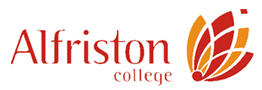 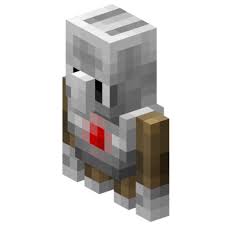 Project BriefPlease insert your brief statement in the following boxPlanning and ImplementationVariables:Please insert the variables you are using for your program here.
(Ensure that you have two different types)Plan
This section needs to be completed independently in order to get Merit or Higher.Please use Pseudocode to construct a plan that displays your programmingMain programFunctions (optional)CodingThis Section needs to be completed independently in order to get Merit or higher.Please paste your program code with comments here:TestingFill in this table here showing how you are going to test your application, then use it to test your program. ACHIEVED IS RED, YELLOW IS MERIT, GREEN IS EXCELLENCEVariable NameTypePurposeTest ScenarioExpected input and outputTest ScenarioBoundary Input and expected output
(e.g. what happens if you enter 0 or 1,000 or just at the edge of the boundary)Test ScenarioInvalid Input and expected output(if the learner enters a word instead of a number)